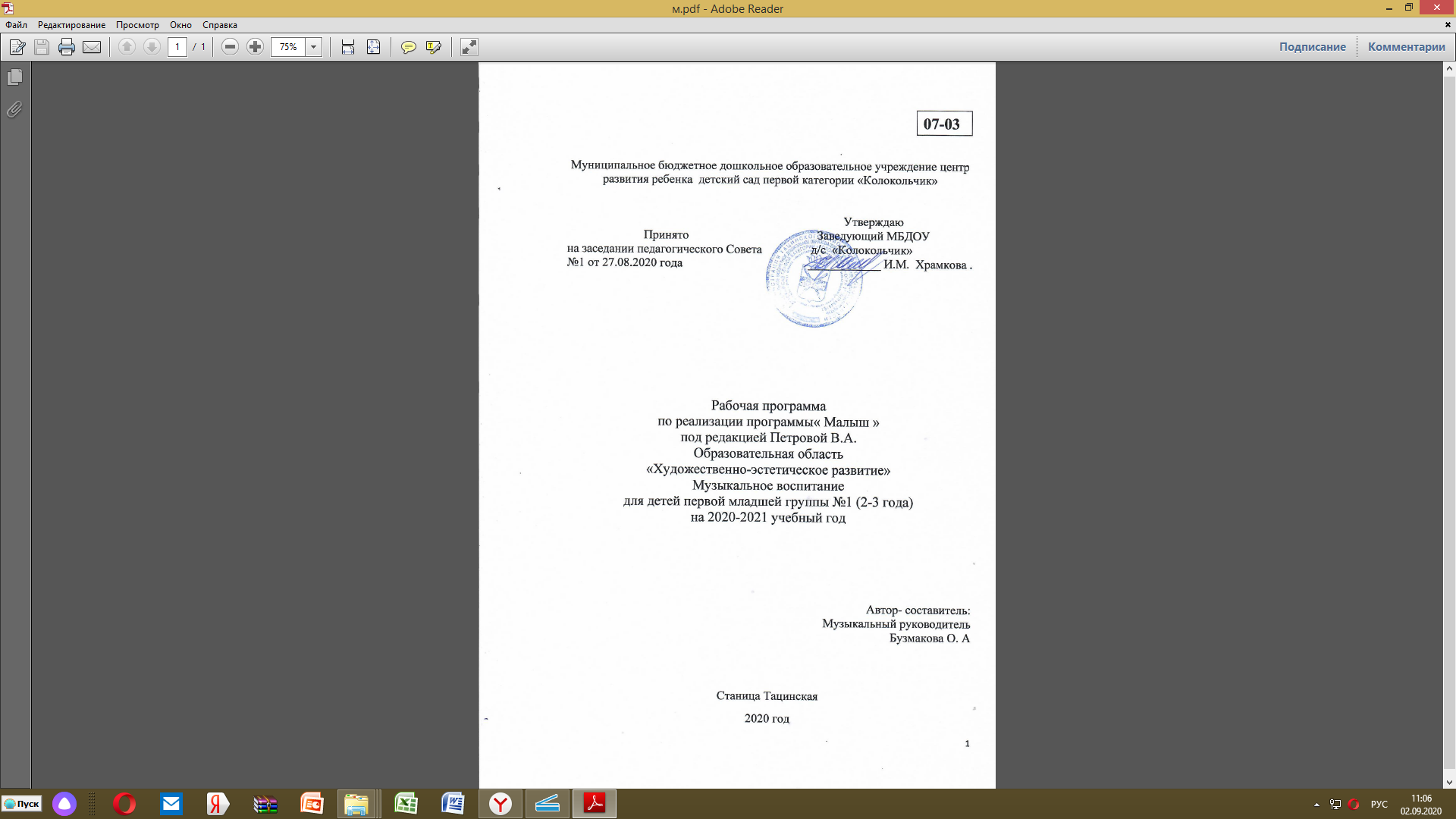 СОДЕРЖАНИЕ I. ЦЕЛЕВОЙ РАЗДЕЛ1.1.ПОЯСНИТЕЛЬНАЯ ЗАПИСКА. ЦЕЛЬ.Цель рабочей программы: развитие музыкальности детей, способности эмоционально воспринимать музыку через решение следующих задач:• развитие музыкально художественной деятельности;• приобщение к музыкальному искусству.1.2.ЗАДАЧИСлушаниеРазвивать интерес к музыке, желание слушать народную и классическую музыку, подпевать, выполнять простейшие танцевальные движения. Развивать умение внимательно слушать музыкальные пьесы разного характера, понимать; о чем (о ком) поется в песне эмоционально реагировать на содержание. Развивать умение различать звуки по высоте (высокое и низкое звучание колокольчика, фортепьяно, металлофона).ПениеВызывать активность детей при подпевании и пении. Развивать умение подпевать фразы в песне (совместно с воспитателем). Постепенно приучать к сольному пению.Музыкально-ритмические движенияРазвивать эмоциональность и образность восприятия музыки через движения. Продолжать формировать способность воспринимать и воспроизводить движения, показываемые взрослым (хлопать, притопывать ногой, полуприседать, совершать повороты и т д.)Формировать умение начинать движение с началом музыки и заканчивать с ее окончанием; передавать образы (птичка летает, зайка прыгает, мишка косолапый идет).Совершенствовать умение выполнять плясовые движения в кругу, врассыпную, менять движения с изменением характера музыки или содержания песни.ПРИНЦИПЫПервый принцип — связи музыки с ведущими интересами детей, с их жизнью. Музыкальные занятия строятся по тематическим блокам, доступным и интересным детям того или иного возраста. Каждый из блоков конкретизируется в одной или нескольких темах.Второй принцип — сочетания в музыкальном репертуаре высокохудожественной народной, классической и современной музыки. В данной программе в систему репертуара, значительно более широкую, чем в традиционной программе, включены произведения Вивальди, Моцарта, Гайдна, Сен-Санса, Мусоргского, Свиридова, Шнитке, Денисова.Третий принцип - «горизонтального движения» музыкального репертуара. Одно и то же музыкальное произведение проходит, как правило, не в одном, а в нескольких видах музыкальной деятельности. Такое построение способствует более глубокому освоению и запоминанию музыки, помогает преодолеть разорванность музыкальных занятий, включающих большое количество никак не связанных между собой музыкальных произведений, по поверхности которых «скользит» сознание ребенка.Четвертый принцип — импровизации. Он касается работы и детей, и взрослых. С самого начала у всех участников педагогического процесса создается «установка на творчество», музыкальную импровизацию во всех видах деятельности.1.4 НОРМАТИВНО- ПРАВОВАЯ БАЗАРабочая программа по художественно-эстетическому развитию раздел «Музыка»  разработана в соответствии с:Законом РФ ФЗ-№273 «Об образовании в Российской Федерации» от 29.12.2012г.; Концепцией дошкольного воспитания;Приказом Министерства образования и науки Российской Федерации от 17 октября 2013 г. N 1155 г. Москва "Об утверждении федерального государственного образовательного стандарта дошкольного образования";Постановлением Главного государственного санитарного врача Российской Федерации от 15 мая 2013 г. N 26 г. Москва "Об утверждении СанПиН 2.4.1.3049-13 "Санитарно-эпидемиологические требования к устройству, содержанию и организации режима работы дошкольных образовательных организаций";Основной  образовательной  программой  МБДОУ Тацинского д/с «Колокольчик».ВОЗРАСТНЫЕ И ИНДИВИДУАЛЬНЫЕ ОСОБЕННОСТИ ДЕТЕЙСодержанием музыкального воспитания детей второй младшей группы (от трех до четырех лет) является приобщение их к разным видам музыкальной деятельности, формирование интереса к музыке, элементарных музыкальных способностей и освоение некоторых исполнительских навыков. В этот период, прежде всего, формируется восприятие музыки, характеризующееся эмоциональной отзывчивостью на произведения. Маленький ребёнок воспринимает музыкальное произведение в целом. Постепенно он начинает слышать и вычленять выразительную интонацию, изобразительные моменты, затем дифференцирует части произведения. Исполнительская деятельность у детей данного возраста лишь начинает своё становление. Голосовой аппарат ещё не сформирован, голосовая мышца не развита, связки тонкие, короткие. Голос ребёнка не сильный, дыхание слабое, поверхностное. Поэтомурепертуар должен отличаться доступностью текста и мелодии. Поскольку малыши обладают непроизвольным вниманием, весь процесс обучения надо организовать так, чтобы он воздействовал на чувства и интересы детей. Дети проявляют эмоциональную отзывчивость на использование игровых приёмов и доступного материала. Приобщение детей к музыке происходит и в сфере музыкальной ритмической деятельности, посредством доступных иинтересных упражнений, музыкальных игр, танцев, хороводов, помогающих ребёнку лучше почувствовать и полюбить музыку. Особое внимание на музыкальных занятиях уделяется игре на детских музыкальных инструментах, где дети открывают для себя мир музыкальных звукови их соотношений, различают красоту звучания различных инструментов. Особенностью рабочей программы по музыкальному воспитанию и развитию дошкольников является взаимосвязь различных видов художественной деятельности: речевой, музыкальной, песенной, танцевальной, творчески-игровой. Реализация рабочей программы осуществляется через регламентированную и нерегламентированную формы обучения:-музыкальные занятия (комплексные, доминантные, тематические, авторские);- самостоятельная досуговая деятельность.Специально подобранный музыкальный репертуар позволяет обеспечить рациональное сочетание и смену видов музыкальной деятельности, предупредить утомляемость и сохранить активность ребенка на музыкальном занятии. Все занятия строятся в форме сотрудничества, дети становятся активными участниками музыкально-образовательного процесса. Учеткачества усвоения программного материала осуществляется внешним контролем со стороны педагога-музыканта и нормативным способом.1.6 ПЛАНИРУЕМЫЕ РЕЗУЛЬТАТЫК концу года ребёнок:узнает знакомые мелодии и различает высоту звуков (высокий - низкий);вместе с воспитателем подпевает в песне музыкальные фразы;двигается в соответствии с характером музыки, начинает движение с первыми звуками музыки;умеет выполнять движения: притопывать ногой, хлопать в ладоши, поворачивать кисти рук;называет музыкальные инструменты: погремушки, бубен.II СОДЕРЖАТЕЛЬНЫЙ РАЗДЕЛ2.1 Описание особенностей образовательной деятельности с детьми группы по музыкальному воспитанию.«Программа развития музыкальности у детей раннего возраста (3 год жизни)» программа «Гармония» Петровой В.А.Занятие: традиционное, комплексное, интегрированное, доминантноеРассматривание и обсуждение музыкальных произведений, предметных и сюжетных картинок, иллюстраций к знакомым сказкам и произведений искусства ,обсуждение средств выразительности.БеседыРазвлечения, праздникиУсловия реализации программы:Специальным образом, созданная предметно-пространственная среда в музыкальном зале,  организованная в виде разграниченных зон (центров), оснащенная развивающими материалами;проведение контрольно-диагностических занятий –в конце года проведение занятий сопровождается  использованием интерактивной доски;совместная деятельность музыкального руководителя  с детьми;самостоятельная  деятельность детей;конструктивное взаимодействие с семьей.Учебно- тематическое планирование2.2 Особенности сотрудничества с семьями воспитанников (перспективный план взаимодействия с родителями)План работы с  родителями воспитанников  на 2020-2021 учебный годЦель: Формирование активной творческой деятельности, с учетом индивидуальных и психических особенностей родителей и детей.Задачи:вовлекать родителей в процесс развития детей в различных видах музыкальной деятельности.знакомить родителей с работой, проводимой в образовательной деятельности «Музыка»развивать совместное музыкальное творчество в семье.III Организационный раздел3.1 Учебный план Организация образовательного процесса предполагает проведение музыкальных занятий 2 раза в неделю в каждой возрастной группе соответственно требованиям СанПиН - 2.4.1.3049-13.Объем учебной нагрузки:3.2 Расписание занятий в первой младшей группе3.3.Социальный паспорт группы3.4 Традициипредметно-развивающая средаШумовые инструменты – бубны, ложки, трещетки, стиральные доски, стукалки, погремушки из бросового материала, рогатины, металлофоны, ксилофоны.   Подборка тематических презентаций  для занятий.Подборка аудиозаписей для проведения занятий.  3.6Программно-методическое обеспечениеПрограмма развития музыкальности  у детей раннего возраста ( 3 год жизни) «Малыш «Петрова В.А.  Москва , 1998 годХрестоматия к программе «Малыш» Петрова В.А.  для детей 3 года жизни Часть1 , Москва, 2000 годХрестоматия к программе «Малыш» Петрова В.А.  для детей 3 года жизни Часть2 , Москва, 2000 годIЦЕЛЕВОЙ РАЗДЕЛ31.1.Пояснительная записка. Цель.31.2Задачи31.3Принципы31.4Нормативно- правовая база41.5.Возрастные и индивидуальные особенности детей41.6.Планируемые результаты5I IСОДЕРЖАТЕЛЬНЫЙ РАЗДЕЛ62.1Описание особенностей образовательной деятельности с детьми группы по музыкальному воспитанию62.2Особенности сотрудничества с семьями воспитанников (перспективный план взаимодействия с родителями)10IIIОРГАНИЗАЦИОННЫЙ РАЗДЕЛ123.1Учебный план123.2Расписание занятий123.3Социальный паспорт группы123.4Традиции133.5Предметно-развивающая среда133.6Программно-методическое обеспечение13ДатаФормы работыКоличество занятийТема 1 «С добрым утром, солнышко»занятиезанятие3   занятиеТема 2 «Мы гуляем под дождем»занятиезанятиезанятиеТема 3 «Солнышко и дождик»занятиезанятиезанятиеТема 4 «Зайка серенький, попляши»занятиезанятиезанятиеТема 5 «Маленькие ножки в новеньких сапожках»занятиезанятиезанятиеТема 6 «Ну-ка зайку догони»занятиезанятиезанятиеТема 7 «Мы играем громко-тихо»занятиезанятиезанятиеТема 8 «Хлопья белые летят»занятиезанятиезанятиеТема 9 «Озорная погремушка»занятиезанятиезанятиеТема 10 «Вот как хорошо-Новый год к нам пришел»занятиезанятиезанятиезанятиезанятиеТема 11 «Ищет Ванечка дружочка»занятиезанятиезанятиеТема 12 «Колыбельная для Вани»занятиезанятиезанятиезанятиеТема 13 «Наш Ванюша заболел»занятиезанятиеТема 14 «Мы слепили снежный ком»занятиезанятиезанятиеТема 15 «Медвежонок в гостях у малышей»занятиезанятиезанятиеТема 16 «Скоро мамин праздник»занятиезанятиезанятиеТема 17 «Как хорошо, что пришла к нам весна»занятиезанятиезанятиеТема 18 «Птички, солнышко, весна»занятиезанятиезанятиеТема 19 «Музыканты- малыши»занятиезанятиезанятиеТема 20 «Грустит покинутый щенок»занятиезанятиезанятиеТема 21 «Самолет летит, самолет гудит»занятиезанятиезанятиезанятиеТема 22 «Как на Ванины именины»занятиезанятие  занятие3 часа3 часа3 часа3 часа3 часа3 часа3 часа3 часа3 часа5 часов3 часа4 часа2 часа3 часа3 часа3 часа3 часа3 часа3 часа3 часа4 часа3 часаИтого70 часовМесяцФормы работыТемыСентябрьКонсультация ,встреча с родителями вновь прибывших детей.Посещение занятий, развлечение для детей и родителей “День знаний”.«Музыка как средство воспитания».Октябрь1.Индивидуальные беседы 2.Участие родителей в подготовке и проведении развлечения“По результатам диагностики музыкального развития дошкольников на начало учебного года”“Осень в гости к нам пришла”Ноябрь1.Беседы2. Родительское собрание “Родителям о склонностях, способностях детей” «Музыкальное воспитание детей в условиях семьи»ДекабрьРабота мастерской Снегурочки.Изготовление декораций, костюмов к Новогодним праздникам.Изготовление буклетов «Правила поведения во время проведения утренника» “В гости елка к нам пришла” ЯнварьРодительское собрание “Давайте поговорим о музыке всерьез”Февраль1. Консультация 2. Родительское собрание 3.Развлечение “Развитие творческой деятельности на основе русского фольклора»«Как развить музыкальные способности детей дошкольного возраста»“День защитников ОтечестваМарт Изготовление декораций, костюмов к весенним праздникам.Изготовление буклетов «Правила поведения во время проведения утренника»Праздничные утренники во всех возрастных группах, посвященные 8 мартаАпрель1. Групповые родительские собрания по результатам работы за год во всех группах с показом музыкального занятия.2.День смеха“Хохотунчики”МайКонсультация «Задачи музыкального воспитания в семье и в ДОУ »ГруппаВозрастДлительность занятия(минут)1 Младшаяс 2 до 3 лет10Дни недели1 младшая группаПонедельникВторникСредаЧетвергПятница№ п/пИмя, фамилияДата рождения1234567891011121314151617ТрадицииВремя проведенияОсенние праздникиоктябрьЗимние праздникидекабрьМамин праздникмартВесенние праздникиапрель